Консультация для родителей "Развитие исследовательских способностей детей дошкольного возраста в игре на природе"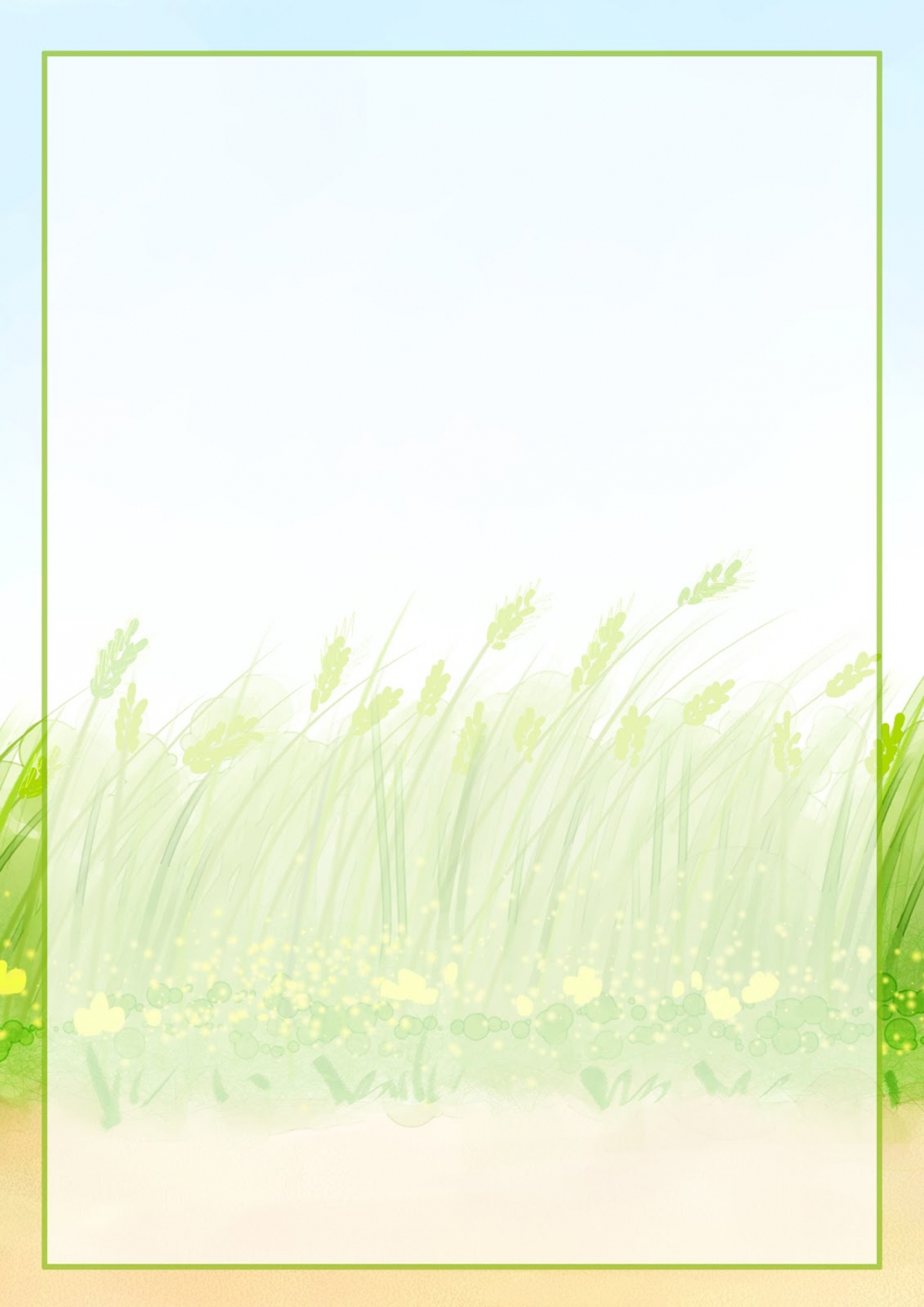 В современной школе уделяется много внимания формированию восприятия и развитию исследовательских умственных способностей. Это предусмотрено содержанием учебных программ. На протяжении всех школьных лет педагоги развивают мышление учащихся, поднимая его от наиболее доступных наглядных форм к абстрактным словесно-логическим понятиям. Поэтому мы должны существенно помочь детям в данном вопросе уже в период раннего и на протяжении всего дошкольного детства.Важнейшая   составная   часть      общего   психического   развития     ребенка дошкольного возраста - развитие внимания, памяти, мыслительной исследовательской деятельности.Вся жизнь ребенка сопряжена с бесконечным восприятием окружающего мира с его красками, формами, звуками и т.п. Необходимо, чтобы восприятие было целенаправленным. В играх, на прогулке необходимо обращать внимание детей на те или иные предметы, явления, на их свойства. Учить его вслушиваться, всматриваться, узнавать предметы с помощью анализа. Играя с детьми, важно ставить перед ними задачи, для решения которых требуются умственные усилия, создавать ситуации, побуждающие их к активизации знаний, умений, прошлого опыта, развитию навыков исследовательской деятельности.Предложенные игры родились в общении с детьми и при их непосредственном участии. Они вызывают интерес не только у детей, но и у многих родителей. В них можно играть на улице и в детском саду, и в парке, и на лужайке, и во дворе, т.е. везде, где есть красавица природа. Из многолетней практики в детском саду мною было замечено, что дети довольно быстро начинают проявлять смекалку, внимание, глазомер и множество других качеств человеческого ума. И эти качества не просто проявляются, но при этом и успешно развиваются в исследовательской деятельности детей.Детям старшего дошкольного возраста предлагаются следующие игры.«Подбери листику пару». Ребенку предлагается листик с любого дерева и ему необходимо найти такой же.«Это что такое?». Эта игра учит ребенка классифицировать и обобщать предметы (трава, деревья, цветы, птицы, животные и т.д.)«На что похоже облако». Вместе с ребенком смотреть на облако и представлять себе, на что оно может быт похоже.«Выложи из палочек». Всеми любимая игра, которая позволяет использовать любые веточки от деревьев и палочки от кустиков, которые попадаются под ноги.«Кто правильно пойдет, тот игрушку найдет». Ребенку младшего дошкольного возраста дается команда идти по ориентирам. Например: «Иди к пеньку, потом к дереву, потом к колесику и там ты найдешь сюрприз». Для детей более старшего возраста задание усложняется тем, что им конкретно указывается направление. Например: «Иди прямо, потом направо, потом налево и там найдешь сюрприз».«Рисование палочками на песке, снегу, земле, глине». Еще одна игра, которая доставляет детям массу удовольствия, потому что позволяет им развивать свои исследовательские способности, не прибегая к специальным средствам, а используя только подручные природные материалы. Ребенок сможет заметить, что на разной поверхности по-разному «пишет» палочка и получаются разные рисунки.Вариантов этой игры очень много.При развитии исследовательских навыков детей, непременно расширяются и его речевые возможности. Чем бы вы ни занимались с ребенком, непременно обращайте внимание на его речь. Побуждайте его рассказывать вам, что он делал, что он видел, что слышал на прогулке. Как раз игры в природе дают такую возможность для развития речи. Предлагаемые игры предназначены для детей старшего дошкольного возраста,  так как позволяют развив ать монологическую речь и умение обосновывать свой выбор.«Четвертый лишний в природе». Помогает детям классифицировать предметы и выявлять особенности явлений природы. Например, что лишнее: дерево, трава, цветок, дождь. Почему?«Цепочка слов». Взрослый называет слово, например, дерево. Ребенку нужно назвать слово, которое начинается на букву, которым закончилось предыдущее слово, например, облако. И так до конца, пока не закончатся слова на нужную букву.«Хорошо – плохо» в природных явлениях». Ребенку предлагается один предмет или явление природы, и он должен сказать, что в нем хорошего, а что плохого. Например, дождь. Это хорошо, потому что, когда он идет, поливаются все растения - деревья, цветы, кустарники. Птички могут пить из луж. Плохо то, что после дождя очень грязно, сыро и нужно ждать пока высохнет, чтобы погулять.«Преврати себя в...» (Цветок, дерево, птичку, и т.д.) О чем он мечтает? Что видит ночью? О чем шепчут листья?«Куда плывут облака». Придумать краткую историю и загадки про облака.«Что бывает...» (Зеленым, желтым и т.д.) Развивается внимание, умение сосредотачиваться на определенной задаче.Некоторым детям свойственна леность мысли: им не хочется думать. Именно по этой причине они нередко отказываются от выполнения задания со словами: «Я не знаю, не умею». В то же время при участии взрослых они вполне способны сделать то, что им предлагают. Не давайте им готовые ответы, и помогайте в  поисках способов действия. Лучше побуждать детей к исследовательской  деятельности. Для ее развития полезны занимательные задачи, загадки, посильные головоломки, развивающие игры и упражнения, подсказать которые поможет сама природа.Такие игры на природе, могут служить хорошим дополнением к современным детским игрушкам, так как дают, во-первых, богатую пищу для развития творческих сторон интеллекта малыша, во-вторых, учат родителей и воспитателей активно участвовать в этом процессе и, наконец, в-третьих, позволяют это делать в самое лучшее время, когда малыш наиболее восприимчив к развитию, - в дошкольном детстве